„Ar galiu užsiaugnti pelėsį?“(2023-11-07 - 2023-11-14)Panaudoti STEAM elementai: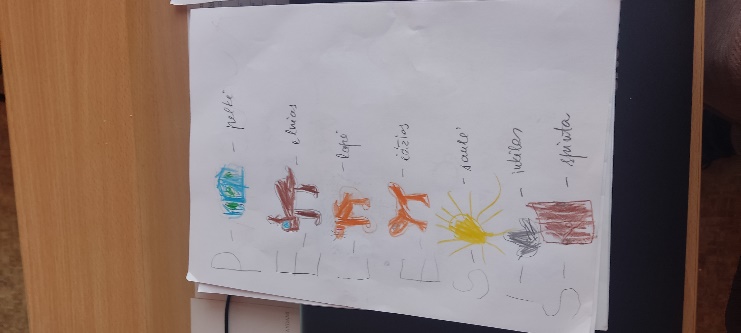 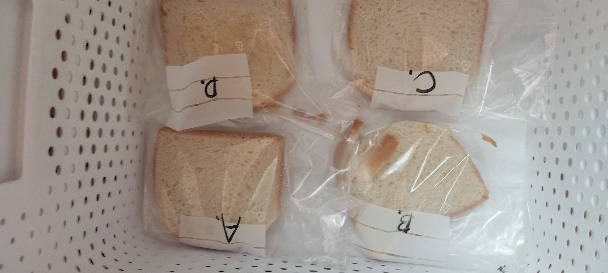 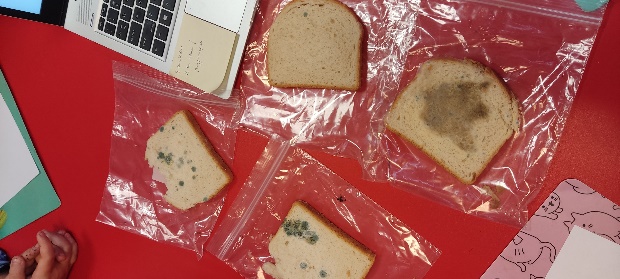 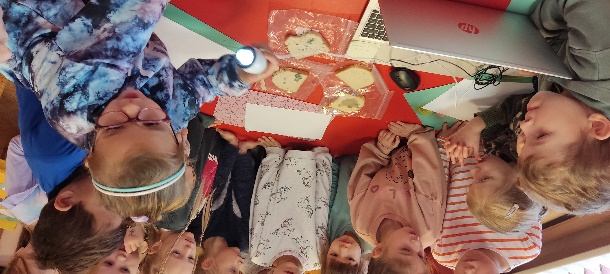 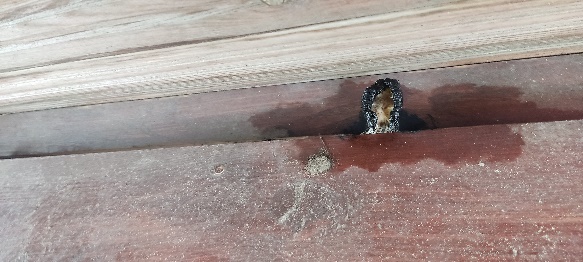 Mokytojo vardas, pavardėAsta DrakšienėĮstaigos pavadinimasPanevėžio lopšelis - darželis „Voveraitė“Tikslas, uždaviniaiTyrinėti pelėsį, bandyti įvaiais būdais jį patiems „užsiauginti“PriemonėsBaltos duonos riekelės, plastiko maišeliai, vanduo, mandarinų sultys, dėžutė.EigaSu vaikais aptarėme, kas yra pelėsis, ar yra matę pelėsį ant maisto produktų, ar gali būti, kad pelėsis yra grybo „giminaitis“? Sprendėme klausimą, ar supelijusius maisto produktus galima valgyti ar ne? O kodėl valgome brie sūrį? Juk jis irgi su pelėsiu. Išsikėlėme hipoteze - ar gali pelėsis užaugti grupėje? Vaikai vieną švarią baltos duonos riekelę įdėjo į plastikinį maišelį, pavadinome A pavyzdžiu. Kitą duonos riekelę - B pavyzdys sudrėkino vandeniu, C pavyzdyje sudrėkino duoną ir visi pačiupinėjo, o D pavyzdyje sudrėkino duoną mandarinų sultimis.Visas duonas, sudėtas į maiselius ir pažymėtas, sudėjo į uždarą dėžutę ir laikė šiltai patamsyje.Po savaitės pamatė, kad pelėsis užaugo, turi žalią spalvą ir specifinį kvapą. Daugiausiai pelėsio užaugo D pavyzdyje.Pelėsius tyrinėjo mikroskopu. Hipotezė pasitvirtino, galima grupėje užsiauginti pelėsį patiems.Vaikai jį nusipiešė, sprendė „minčių žemėlapį“ su žodžiu pelėsis. Mokytojo pastebėjimaiĮ klausimą, kodėl žmonės tyrinėja pelėsius, vienas berniukas atsakė, kad žinotume kaip juos naikinti, kai atsiranda sienose, medienoje...Science – gamtos mokslaiTechnology – technologijosEngineering – inžinerijaArt – menai ir kūrybaMath – matematika++-+-